Title of the article (Times New Roman, 14 pt, Bold)Name, Surname (Times New Roman, 12 pt, Bold)University (Times New Roman, 10 pt, Italic)
Address of an institution, author‘s e-mail address (Times New Roman, 10 pt, Italic)Name, Surname (Times New Roman, 12 pt, Bold)University (Times New Roman, 10 pt, Italic)
Address of an institution, author‘s e-mail address (Times New Roman, 10 pt, Italic)Name, Surname (Times New Roman, 12 pt, Bold)University (Times New Roman, 10 pt, Italic)
Address of an institution, author‘s e-mail address (Times New Roman, 10 pt, Italic)Abstract. About 150 words. Relevance of the topic, organization of research, the main findings (Times New Roman, 10 pt, Italic). About 150 words. Relevance of the topic, organization of research, the main findings. About 150 words. Relevance of the topic, organization of research, the main findings. About 150 words. Relevance of the topic, organization of research, the main findings. About 150 words. Relevance of the topic, organization of research, the main findings.Keywords: at least 5 (Times New Roman, 10 pt, Italic)Sections, subsections, introduction and others (Times New Roman, 11 pt, Bold)Text. Text. Text. Text. Text. Text. Text. Text. Text. Text. Text. Text. Text. Text. Text. Text. Text. Text. Text. Text. Text. Text. Text. Text. Text. Text. (Times New Roman, 10 pt).Page format A4 size (210 x 297 mm) format: top – 20 mm, bottom – 20 mm, left – 20 mm and right – 10 mm. First line 0.5 cm.ContentIn text literature sources must contain author‘s name and date of publication (Molle, 2006) Text. Text. Text. Text. Text. Text. Text. Text. Text. Text. Text. Text. Text. Text. Text. Text. Text. Text. Text. Text. Text. Text. Text. Text. Text. Text. Text. Text. Text. Text. Text.Table MTitle of a tableText. Text. Text. Text. Text. Text. Text. Text. Text. Text. Text. Text. Text. Text. Text. Text. Text. Text. Text. Text.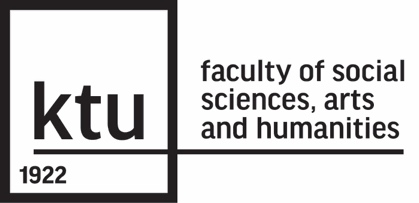 Figure 1. Title of the figureThe article must be designed using Microsoft Windows operating system Microsoft Office Word.  The article must be 4-6 pages in length (no more than 30 000 characters, spaces not included), A4 size format.References (10 pt, Bold)Times New Roman, 8 ptAkhter, S. H. & Barcellos P. F. P. (2011). Can Brazilian firms survive the Chinese challenge? Effects of globalization on markets, strategies, and performance. European Business Review, 23 (5), 502–523.Alexander, N., Rhodes, M. & Myers, H. (2011). A gravitational model of international retail market selection. International Marketing Review, 28 (2), 183–200.Burt, S. (1991). Trends in the internationalisation of grocery retailing: the European experience. International Review of Retail, Distribution and Consumer Research, 1 (4), 487-515.McGoldrick, P. (2002). Retail Marketing. The McGraw-Hill Companies.Population’2011 (2011). Vilnius, Statistics Lithuania. Internet WWW page, at URL: http://www.stat.gov.lt/en/ (version current as of 15th of September, 2011).Retail and Wholesale Trade’2006 (2007). Vilnius, Statistics Lithuania. N. Surname (8 pt)How to Prepare a Manuscript for the Scientific Journal (8 pt, Bold)Summary (8 pt)If the article is in Lithuanian, summary must be in English. If the article is in English, summary must be in other foreign language. This document contains instructions for the preparation of manuscripts for the scientific journal. The summary has to disclose the aim of the article, the methods applied, its main idea and conclusions (about 150 words, 8 pt, First Line 0.5 cm).Article was supervised by [supervisor‘s academic position, academic degree, name, surname, academic institution, department].